AGUISÍN  (b)Íocaíochtaí Tráthúla déanta ag eagraíochtaí san Earnáil PhoiblíTeimpléad Tuairiscithe de réir Chinneadh an Rialtais S29296 den 2 agus den 8 Márta 2011agus den 28 Márta 2017 ag:Feidhmeannacht na Seirbhíse Sláinte, na hÚdaráis Áitiúla , Gníomhaireachtaí Stáit, agus na hEagraíochtaí eile de chuid na hEarnála Poiblí  (lasmuigh des na hEagraíochtaí Tráchtála Leathstáit)MáthairRoinn Rialtais: An Roinn Oideachais agus ScileannaEagraíocht san Earnáil Phoiblí: CNCMTréimhse Ráithiúil Cumhdaithe:	 1 Iúil – 30 Meán Fómhair 2020
Sínithe:  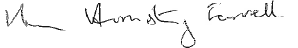 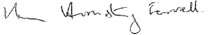                  Aine Armstrong FarrellDáta: 15 Deireadh Fómhair 2020SonraíMéidLuach€       Céatadán (%) de mhéid        iomlán na n-íocaíochtaí déantaIomlán na  n-íocaíochtaí déanta iRáithe201763203.04100%Íocaíochtaí déanta laistigh de 15 lá201763203.040Íocaíochtaí déanta laistighde 16 go 30 lán/bhn/bhn/bhÍocaíochtaí déanta tar éis 30 láa bhí faoi réir úis ar Riaráistí agus costas cúitimhn/bhn/bhn/bhÍocaíochtaí déanta tar éis 30 lá nach raibh faoi réir úis ar riaráistí agus costas cúitimhn/bhn/bhn/bhM     Méid an úis ar riaráistí íoctha i Rái   Ráithen/bhn/bh        n/bhMé   Méid na gcostas cúitimh íochta iRáithen/bhn/bh        n/bh